Financial Services Regulatory PSL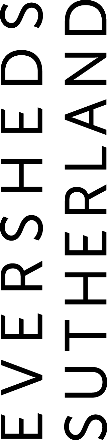 Type of Vacancy: 	Permanent Full time/Part time: 	Full-Time or Part-TimeLocation: 		London, Birmingham, Nottingham, Cardiff or LeedsAbout Eversheds Sutherland:As a global top 10 law practice, Eversheds Sutherland provides legal advice and solutions to an international client base which includes some of the world’s largest multinationals. Our teams of lawyers around the world operate seamlessly to deliver the legal know-how and strategic alignment that clients need from their advisors to help further their business interests. Clients describe us as creative and well- versed in cutting edge legal work – we listen well in order to understand how and where we can be most effective and add the greatest value. Our values: As a purpose-led organisation, we are proud of our culture and the values that guide our behaviour: Collaborative, Creative, Professional, Inclusive, OpenThese key five values we work by, which underpin everything we do and when we meet we’ll be keen to see how they are important to you.The Team:The FS regulatory team comprises financial services, commercial and corporate lawyers advising clients (including financial institutions and corporates) on all aspects of how regulation impacts them.  The areas of regulation covered is wide ranging including Operational Resiliency, Third Party Risk Management, Crypto-Assets and Crypto-Currencies, Payment Services & Open Banking and the Financial Services Outsourcing Regs, ESG and sustainability as well as UCITS, AIFMD, MiFID, CSDR, PSR, PRIIPs and SFTR. The team also considers information security in the context of Financial Services regulated sector and FS M&A.The Role:This new and exciting opportunity is to be our first PSL specifically supporting our Financial Services Sector in the areas of Operational Resiliency, Third Party Risk Management, Crypto-Assets and Crypto-Currencies, Payment Services & Open Banking, the Services Outsourcing Regs and ESG.  Joining a wider team of PSLs within our Company Commercial Practice Group and working with partners and lawyers committed to making a difference, this will provide a chance to focus on these new and evolving areas of law and regulation.  The PSL will directly support the UK financial services sector team, and offer strategic assistance to other offices in the global network as may be required from time to time, in all areas of knowledge for the team, which will include:drafting/updating/managing/improving the content of team and firmwide precedents;updating and writing team guidance notes and toolkits;researching and writing internal and client facing, briefings and horizon scanning reports;collating current awareness and sector hot topics, with recourse to market source providers, and also leading on sector critical matters with the support of senior team partners and senior assistants;planning and developing our ongoing team training, including vetting of training materials, writing/updating training materials, presenting sector critical training (both face to face and online);where appropriate, leading the group’s engagement in FS policy forums and legislative consultations;managing the team knowhow bank with the support of PSL team assistants;supporting key clients with training and knowledge services;liaising with the Eversheds Sutherland Legal Technology Group in respect of IT developments for the use of the fee earning team; andsupporting the FS regulatory team on ad hoc queries and work process improvement initiatives (firm wide and team wide).All of our PSLs work very closely together and this role will particularly work with PSLs supporting our Financial Services, Commercial and M&A teams as well as other PSLs in the wider Company Commercial Group.  That wider team of PSLs works closely as a team, sharing experiences and best practice and delivering projects across the whole Company Commercial Group practice group. Our FS regulatory PSL will have the support of a senior partner in the UK team and support from a team of PSL support assistants. Skills and experience:Our preferred candidate will: Have at least 6 years post qualification experience in financial services law ideally with a focus on the regulatory aspects. Experience as a PSL is helpful but not essential. Be a team player and a self-starter with a wide commercial perspective and a strong desire to be creative, do things differently and better with the support of the sector team. Have a strong interest in black letter law, excellent technical skills and an eye for detail. Understand the importance of presenting complex areas in creative and intelligible ways, showcasing our technical expertise in attractive, interactive and accessible ways.Flexible working: We are currently working flexibly across all of our offices under our new blended working policy. This sees us in the office a minimum of two days a week with one of those days being a team day. We're a modern, progressive law firm. We think differently and we've built a culture where individual skills and personalities can shine through. At Eversheds Sutherland, we believe that innovation comes from a culture of genuine equality and diversity and we are happy to discuss any reasonable adjustments individuals may require in the recruitment process, or once in post.